Appendix A:  Sample Individual School Readiness Plan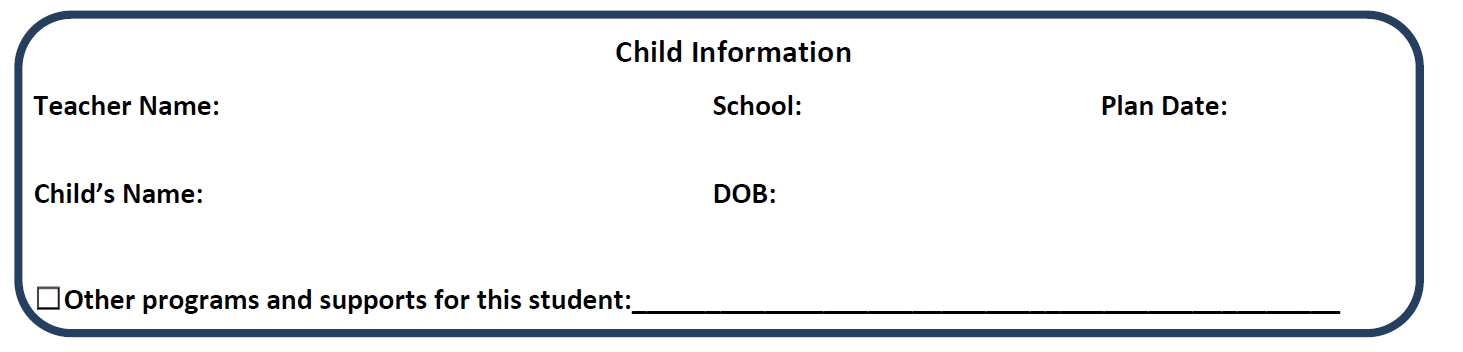 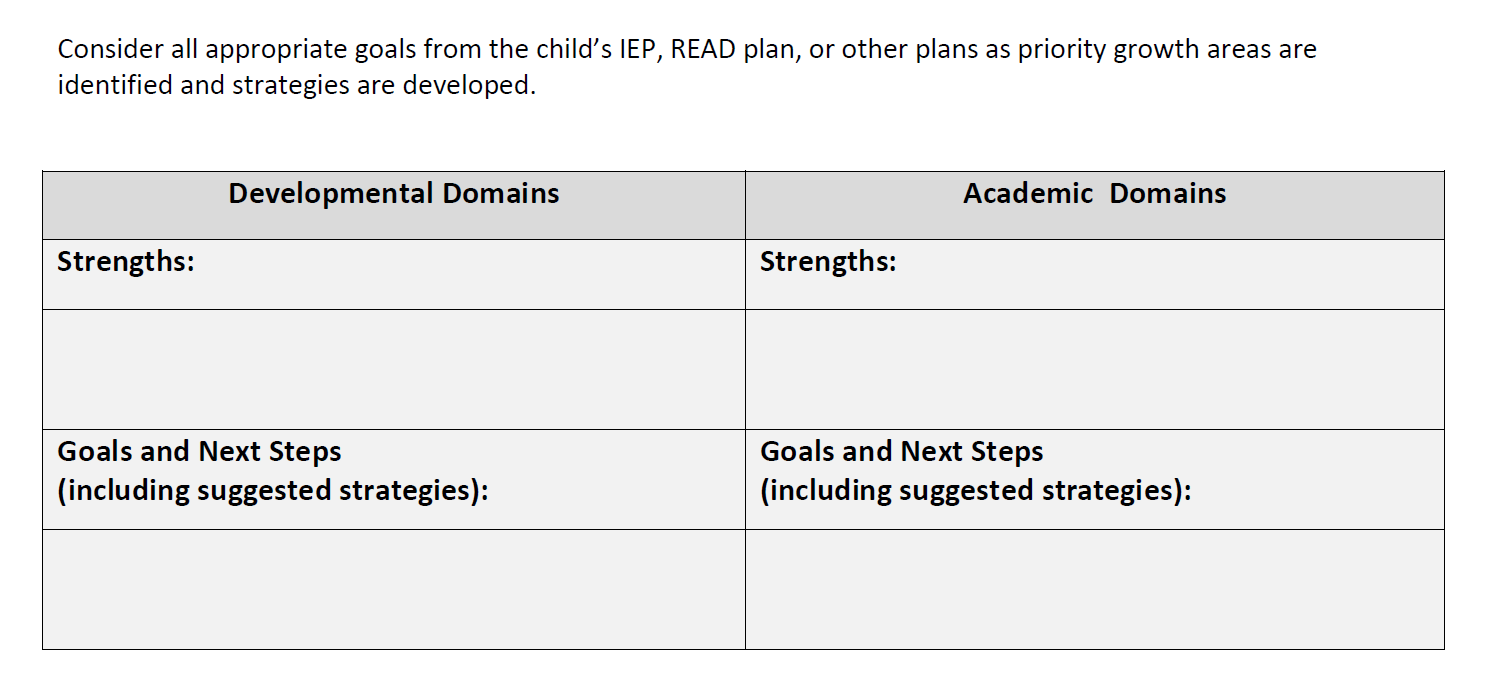 